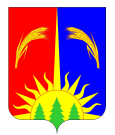 АДМИНИСТРАЦИЯ ЮРЛИНСКОГО МУНИЦИПАЛЬНОГО РАЙОНА ПОСТАНОВЛЕНИЕ02.10.2015                                                                                                      №  328О внесение изменений  в муниципальную программу «Обеспечение общественнойбезопасности в Юрлинском муниципальномрайоне на 2015 – 2017 годы»,  утвержденную Постановлением Администрации Юрлинского муниципального района от 31.10.2014 г. № 742 В соответствии с Федеральным законом от 06.10.2003 № 131-ФЗ "Об общих принципах организации местного самоуправления в Российской Федерации", «Бюджетным кодексом Российской Федерации» от 31.07.1998 года № 145-ФЗ, Уставом муниципального образования «Юрлинский муниципальный район», Администрация Юрлинского муниципального районаПОСТАНОВЛЯЕТ:1.Внести в муниципальную программу «Обеспечение общественной безопасности в Юрлинском муниципальном районе на 2015 – 2017 годы», утвержденную постановлением Администрации Юрлинского муниципального района от 31.10.2014 г. № 742  следующие изменения:1.1. В приложение 1 к муниципальной программе «Перечень мероприятий муниципальной программы «Обеспечение общественной безопасности  в Юрлинском муниципальном районе на 2015-2017 годы»  добавить пункт 1.1.6 следующего содержания:2. Настоящее Постановление вступает в силу с момента подписания.3. Контроль за исполнением постановления возложить на заместителя главы Администрации района Жаровина А.Н. Глава района –глава Администрации района	                   Т. М. Моисеева1.1.6Приобретение баннеров, видеороликов, разработка и опубликование статей в СМИ, выпуск памяток, размещение социальной рекламы в общественных местах Управление культуры, молодежной политики и спорта Администрации Юрлинского муниципального района, Администрация Юрлинского муниципального района, ГБУЗ ПК «Юрлинская ЦРБ»20152017Снижение доли преступлений, совершенных в общественных местах и иных местах массового пребывания граждан